DY HIGH SCHOOL MAY MENUAVAILABLE DAILYTHIS INSTITUTION IS AN EQUAL OPPORTUNITY PROVIDERMONDAYTUESDAYWEDNESDAYTHURSDAYFRIDAY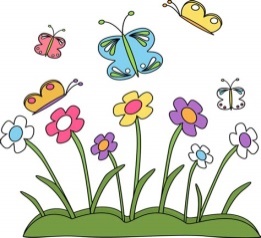 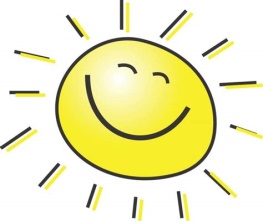 1BAKED ZITIORCHICKEN BROCCOLI PENNECAESAR SALAD WW GARLIC ROLL2FRIED CHICKENORCHEESEBURGERSOVEN FRIESCARROTSTOSSED SALAD3SAL’S PIZZACHEESE PIZZASPINACH SALADCHICK PEA SALADBAKED CHIPSFRESH FRUIT6FRENCH BREAD PIZZAORBUFFALO CHICKEN TENDERSMASHED POTATOESSTEAMED CORNWW ROLLTOSSED SALAD7EGG ROLLS W/ NOODLESORCHICKEN PATTYOVEN FRIESBROCCOLITOSSED SALAD8MEXICAN LASAGNAORPASTA W MEATBALLSCAESAR SALAD WW GARLIC ROLL9SHEPHERD’S PIEORROASTED CHICKENHASHBROWN PATTIESCARROTSTOSSED SALAD10SAL’S PIZZACHEESE PIZZASPINACH SALADCHICK PEA SALADBAKED CHIPSFRESH FRUIT13CHICKEN TENDERS ORBBQ RIB SANDWICHMASHED POTATOESSTEAMED CORNWW ROLLTOSSED SALAD14TACO BARORQUESADILLARICEBROCCOLITOSSED SALAD15TORTELINI ALFREDOORMAC & CHEESE CAESAR SALAD WW GARLIC ROLL16PULLED PORK SANDWICH SUBSORMEATBALL SUBSTATER TOTSCARROTSTOSSED SALAD17SAL’S PIZZACHEESE PIZZASPINACH SALADCHICK PEA SALADBAKED CHIPSFRESH FRUIT20MEATLOAF W/ GRAVYORCHICKEN NUGGETSMASHED POTATOESSTEAMED CORNWW ROLLTOSSED SALAD21FRENCH BREAD PIZZAORCHICKEN PATTYTATER TOTSBROCCOLITOSSED SALAD22LASAGNAORPENNE PRIMAVERACAESAR SALAD WW GARLIC ROLL23CHILI DOGS SUBSORPIZZA CRUNCHERSOVEN FRIESCARROTSTOSSED SALAD24SAL’S PIZZACHEESE PIZZASPINACH SALADCHICK PEA SALADBAKED CHIPSFRESH FRUIT27MEMORIAL DAYNO SCHOOL28TACO TRIANGLESORCHICKEN PATTYRICEBROCCOLITOSSED SALAD29PASTA W/ MEATBALLSORCHICKEN BROCCOLI ALFREDOCAESAR SALAD WW GARLIC ROLL30ROASTED CHICKENORCHEESEBURGERSOVEN FRIESCARROTSTOSSED SALAD31SAL’S PIZZACHEESE PIZZASPINACH SALADCHICK PEA SALADBAKED CHIPSFRESH FRUITASSORTED SANDWICHES8+ VARIETIES OF SANDWICHES12 VARIETIES OF WRAPS2 HOMEMADE SOUPSPREPARED DAILYASSORTED GRAB & GO GOURMET SALADS CHEF, CHICKEN CAESAR, GREEK, COBB,  TOSSED W/ TUNA , BUFFALO CHICKEN, SPINACH, BBQ CHICKEN, ANTIPASTO,GARDEN VEGETARIANLOW FAT YOGURT, FRUIT AND GRANOLA PARFAITSALL LUNCHES SERVED WITH 8oz 1% OR SKIM MILKKETCHUP, SALSA,FAT FREE SALAD DRESSINGSFRESH FRUIT OFFERED WITH ALL MEALS DAILYEXTRA SLICE OF PIZZA AVAILABLE ON FRIDAYS FOR $1.50WHOLE PIZZA AVAILABLE $12.00BREAKFAST AND LUNCH ARE FREE FOR ALL STUDENTS A LA CARTE SNACKS FOR SALERANGE IN PRICE FROM $.75--$1.50BREAKFAST SERVED EVERY MORNINGBREAKFAST SERVED EVERY MORNING